ПОЛОЖЕНИЕоб   индивидуальной карте учёта динамики развития обучающегосяс ограниченными возможностями здоровья в муниципальном бюджетном общеобразовательном учреждении – школе №35 имени А.Г. Перелыгина города Орла1. Общие положения.1.1. Настоящее положение о карте развития обучающегося с ограниченными возможностями здоровья (далее Положение) разработано в целях создания условий для максимальной реализации особых образовательных потребностей ребенка с ограниченными возможностями здоровья  в процессе обучения, социализации, и воспитания на ступенях начального и основного общего образования. 1.2. Карта развития обучающегося определяет специфику освоения содержания образовательного стандарта на основе АООП НОО и  ООО  для обучающихся с  ОВЗ, рекомендаций территориальной ПМПК, комплексной диагностики особенностей личности и поведения ребёнка, с целью создания условий для максимальной реализации особых образовательных потребностей ребенка в процессе обучения и воспитания.1.3. Карта развития обучающегося составляется для детей с ограниченными возможностями здоровья, получающих образование в различных формах обучения: инклюзивное, индивидуальное, индивидуальное обучение на дому, в отдельном классе.       1.4. Нормативно-правовой базой проектирования  индивидуальных образовательных маршрутов является закон Российской Федерации от 29.12.2012 № 273-ФЗ «Об образовании в Российской федерации».      	1.5. Положение регламентирует порядок оформления и ведения карты развития обучающегося.	1.6. Карта развития обучающегося разрабатывается и контролируется специалистами ПМПк. 1.7. Карта развития обучающегося хранится у председателя ПМПк. 	2.Структура карты развития обучающегося с ограниченными  возможностями здоровья.2. 1. Титульный лист (заполняется классным руководителем).2. 2. Социальный паспорт семьи (заполняется классным руководителем).2. 3.Заключение и рекомендации специалистов ТПМПк .2. 4. Индивидуально-психологические особенности развития (информация педагога-психолога).2. 5. Речевое развитие (информация учителя-логопеда).2. 6. Карта предметных достижений обучающегося.2. 7.Дневник динамического наблюдения. 3.Структура дневника динамического наблюдения обучающегося с ограниченными возможностями здоровья3.1. Дневник динамического наблюдения ведется педагогом-психологом в течение всего сопровождения обучающегося3.2. Дневник динамического наблюдения включает в себя следующие разделы: план коррекционно-развивающих занятий, используемый перечень диагностик с результатами, журнал коррекционных занятий и консультаций с родителями.3.3. Контроль  ведения дневника динамического наблюдения осуществляется председателем ПМПк.Рассмотрено и рекомендованок утверждению на  педагогическом совете        Протокол № 1 от 25.08.2023 г.Приказ №68 -Д от 25.08.2023 г.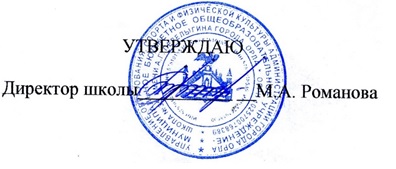 